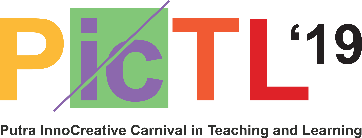 For group application, applicants need to clarify the role of each member. Eg: content expert, proofreader, instructional designer, content developer.DETAILS OF PROJECTPROJECT RATIONALED1.	What are the learning issues/problems that you want to solve? Maximum 100 wordsD2.	What is/are the objective-(s) of the project/initiative? Maximum 100 wordsAPPROACHESE1.	What is the learning approach you have used and how is it designed creatively/innovatively?Maximum 200 wordsE2.	Explain how this project was designed to convey meaningful learning to students.Maximum 200 wordsE3.	Describe in detail the approach you have used – especially on how systematic, transferable and scalable it is. (*Use diagram/flow chart if applicable) Maximum 300 wordsSTUDENTS’ INVOLVEMENT This section requires evidences in the form of printed and/or digital portfolios (ie: students’ reflection, learning journal, log book, interviews, research, testimony, etc.)F1.	How did the initiative help in enhancing the learning process (meaningful learning) in terms of these aspects: i) Cognitive, ii) Psychomotor, iii) Affective domains?Maximum 100 wordsF2.	How did the approach help in encouraging students’ active involvement?Maximum 100 wordsIMPACT ON STUDENTS’ LEARNINGThis section requires evidences in the form of printed and/or digital portfolios (ie: exam/test/pre or post exam  results, students’ awards and recognitions, prototypes, students’ publications, students’ reflections, etc.)G1.	How did this approach help in improving the students’ achievement in terms of their knowledge?Maximum 100 wordsG2.	How did this approach help in improving the students’ achievement in terms of their soft skills?Maximum 100 wordsG3.	How did this approach positively affect the students’ attitude and their moral values?Maximum 100 wordsThis application must be submitted to: Centre for Academic Development (CADe)
4th Floor, Putra Canselori Building
Universiti Putra Malaysia 
43400 UPM Serdang
(UP:PICTL’19 Secretariat)         Note: Application closing date is on 30 Ogos 2019 at 5.00 pm.APPLICATION FORMPUTRA INNOCREATIVE AWARDS(BEST INNOCREATIVE EDUCATOR IN IMMERSIVE LEARNING EXPERIENCE)Category (Please tick √)Type of Entry (Please tick √)DETAILS OF APPLICANTDETAILS OF APPLICANTDETAILS OF APPLICANTDETAILS OF APPLICANTNameStaff No.Designation Professor/ Associate Professor/ Senior Lecturer/ Lecturer/ Others (Please State)_________________Professor/ Associate Professor/ Senior Lecturer/ Lecturer/ Others (Please State)_________________Professor/ Associate Professor/ Senior Lecturer/ Lecturer/ Others (Please State)_________________PTJ Office Telephone No.Mobile Phone No.Office Facsimile No.E-mail AddressStatus of ServicePermanent/ContractPermanent/ContractPermanent/ContractDETAILS OF GROUP MEMBERS (IF APPLICABLE)DETAILS OF GROUP MEMBERS (IF APPLICABLE)DETAILS OF GROUP MEMBERS (IF APPLICABLE)DETAILS OF GROUP MEMBERS (IF APPLICABLE)DETAILS OF GROUP MEMBERS (IF APPLICABLE)No.NameStaff No.RolePTJ1234Title of ProjectCourse/s involved(Name & Course Code)Learning outcomes related to the project/initiativeSynopsis of project- Maximum 200 wordsSynopsis of project- Maximum 200 wordsDECLARATION BY APPLICANTI declare that all statements made in this application form are correct and true.Endorsed by:	